         УТВЕРЖДАЮ                                                                        Врио Председателя          ТРО ОГО ВФСО «Динамо»                                                                                                   подполковник внутренней службы          _________________ Д.А. Абатуров         «____» _____________ 2024г.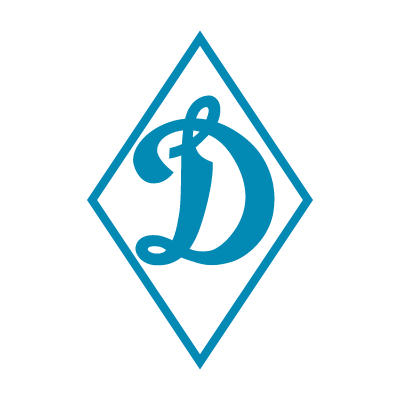 Положениео проведении соревнований по зимнему служебному двоеборью и лыжным гонкам среди сотрудников органов безопасности и правопорядка Тюменской области на первенство ТРО ОГО ВФСО «Динамо».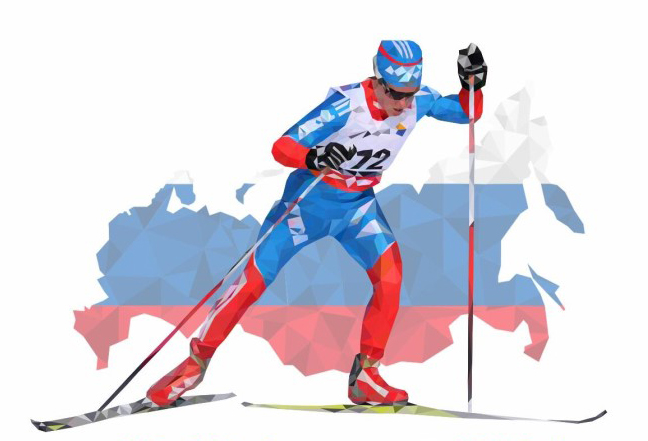 г. Тюмень, 2024 годI. Общие положения1. Соревнования по служебному двоеборью и лыжным гонкам среди сотрудников органов безопасности и правопорядка Тюменской области на первенство ТРО ОГО ВФСО «Динамо» проводятся в целях:повышения уровня огневой и физической подготовки личного состава;развития и популяризации служебно-прикладных видов спорта среди сотрудников ТРО ОГО ВФСО «Динамо»;определения сильнейших спортсменов ТРО ОГО ВФСО «Динамо» для участия в чемпионатах служебному двоеборью и лыжным гонкам.соревнования проводятся в рамках предоставления гранта в форме субсидии на реализацию проекта «Сто лет в движении».2. К участию в соревнованиях допускаются аттестованные сотрудники, прошедшие профессиональное (первоначальное) обучение (выпускники очного обучения высших учебных заведений МВД России), имеющие закреплённое табельное оружие.           3. Соревнования проводятся в соответствии с действующими правилами соревнований по служебному двоеборью и лыжным гонкам по возрастным группам.Состав команды - 7 человек, в том числе 6 спортсменов, из них 3 участника - до 35 лет, 1 участник - 35-39 лет, 1 участник старше 40 лет, 1 участница - женщина любого возраста и 1 тренер-представитель.Непосредственное проведение соревнований возлагается на главную судейскую коллегию.II. Условия и порядок проведения соревнований5. Соревнования проводятся в следующем порядке:5.1. 5 февраля 2024 года:5.1.1. 16.00-17.00 часов заседание мандатной комиссии 5.1.2. В 17.00 часов - заседание судейской коллегии, жеребьёвка команд и участников соревнований в СК «Динамо» ул. Володарского д.505.2. 8 февраля 2024 года:5.2.1. 09.00-13.00 часов – в тире УМВД (ул. Первомайская д.3) выполнение упражнений ПБ-8.5.2.2 ПБ - 8 скоростная стрельба ведётся на  и состоит из двух серий (приложение № 3 к Положению):           5.2.3. Смешанная комбинированная лыжная эстафета.	В 14.00 часов - построение участников на территории лыжной базы МАУ Спортивная школа №2 г. Тюмени ул. Барнаульская, 17/2, для торжественного открытия соревнований по служебному двоеборью и лыжным гонкам.5.2.4. В 14.15 часов – старт смешанной комбинированной лыжной эстафеты:5.2.5 В смешанной комбинированной лыжной эстафете участвует 4 спортсмена, из них 1 мужчина II или III возрастной группы, 1 мужчина I возрастной группы, 1 женщина и 1 мужчина любой возрастной группы. 5.2.6. Порядок прохождения участниками смешанной комбинированной лыжной эстафеты:1 этап – свободный стиль  (мужчина II или III возрастной группы), 2 этап – свободный стиль  (мужчина I возрастной группы), 3 этап – свободный стиль  (женщины), 4 этап – свободный стиль  (мужчина любой возрастной группы).5.2.7. В 17.00 часов совещание судей соревнований. Подведение итогов по выполнению упражнения ПБ – 8 и смешанной комбинированной лыжной эстафете.5.3. 9 февраля 2024 года: 5.3.1. Лыжные гонки.5.3.2. В 10.00 часов - построение участников на территории лыжной базы Спортивная школа №2 г. Тюмени ул. Барнаульская, 17/2, для объявления результатов 1 дня соревнований по лыжным гонкам и служебному двоеборью. 5.3.3. В 10.30 часов - старт первого участника:для мужчин дистанция 10 км;для женщин дистанция .5.3.5. В 13.00 часов - построение участников на территории лыжной базы Спортивная школа №2 г. Тюмени ул. Барнаульская, 17/2, для подведения итогов соревнований, награждения победителей и торжественного закрытия соревнований. 6. Результаты соревнований по лыжным гонкам идут пере зачётом в соревнования по служебному двоеборью. III. Определение победителей  7. Командное первенство в лыжных гонках определяется по наибольшей сумме очков, начисленных шести зачетным участникам команды. 8. Командное первенство в служебном двоеборье определяется по наибольшей сумме очков, начисленных шести зачетным участникам команды за показанный результат в стрельбе и лыжной гонке 10 км и  (свободный стиль). 9. Результаты, показанные участниками в служебном двоеборье и лыжным гонкам, оцениваются по таблицам оценок результатов зимнего служебного двоеборья и лыжных гонок (приложения № 1 и № 2 к Положению).10. При равенстве очков у двух и более участников в служебном двоеборье преимущество получает участник, показавший лучший результат в стрельбе.11. Разрешается выполнять упражнения стрельбы как с одной руки, так и с двух рук.12. При равенстве очков командного зачета в лыжных гонках и служебном двоеборье у двух и более команд преимущество получает команда, имеющая большее количество первых, вторых, третьих личных мест и так далее.13. В служебном двоеборье, если участник сошел или был снят с дистанции, а также если снят за нарушение мер безопасности при обращении с оружием, ему дается ноль очков в данном виде двоеборья. Очки участнику за выполненный вид программы служебного двоеборья в командный зачет не начисляются.IV. Награждение14. Команды занявшие, первое, второе и третье места награждаются, кубком и дипломом, в рамках соответствующих степеней.15. Участники команд, занявших призовые места, награждаются       дипломами соответствующих степеней и медалями. 16. Участники, занявшие призовые места в индивидуальном зачете, награждаются дипломами соответствующих степеней. V. Заявка 17. Именные заявки, заверенные врачом от команд, представляются на мандатную комиссию. Образец формы заявки (приложение № 4 к Положению).18. Одновременно с заявкой прибывшие на соревнования участники представляют:служебное удостоверение сотрудника (выписку из приказа о назначении на должность); командировочное удостоверение;рапорт по мерам безопасности от каждого участника соревнований с визой сотрудника, проводившего инструктаж.19. При направлении сотрудников на соревнования с закрепленным табельным оружием тренером-представителем назначается сотрудник из числа руководящего состава подразделения не ниже заместителя начальника отдела, командирование тренера-представителя является обязательным.ТАБЛИЦАоценок результатов соревнований по зимнему служебному двоеборьюТАБЛИЦА оценок результатов соревнований по лыжным гонкамМишень № 1 (интерпол)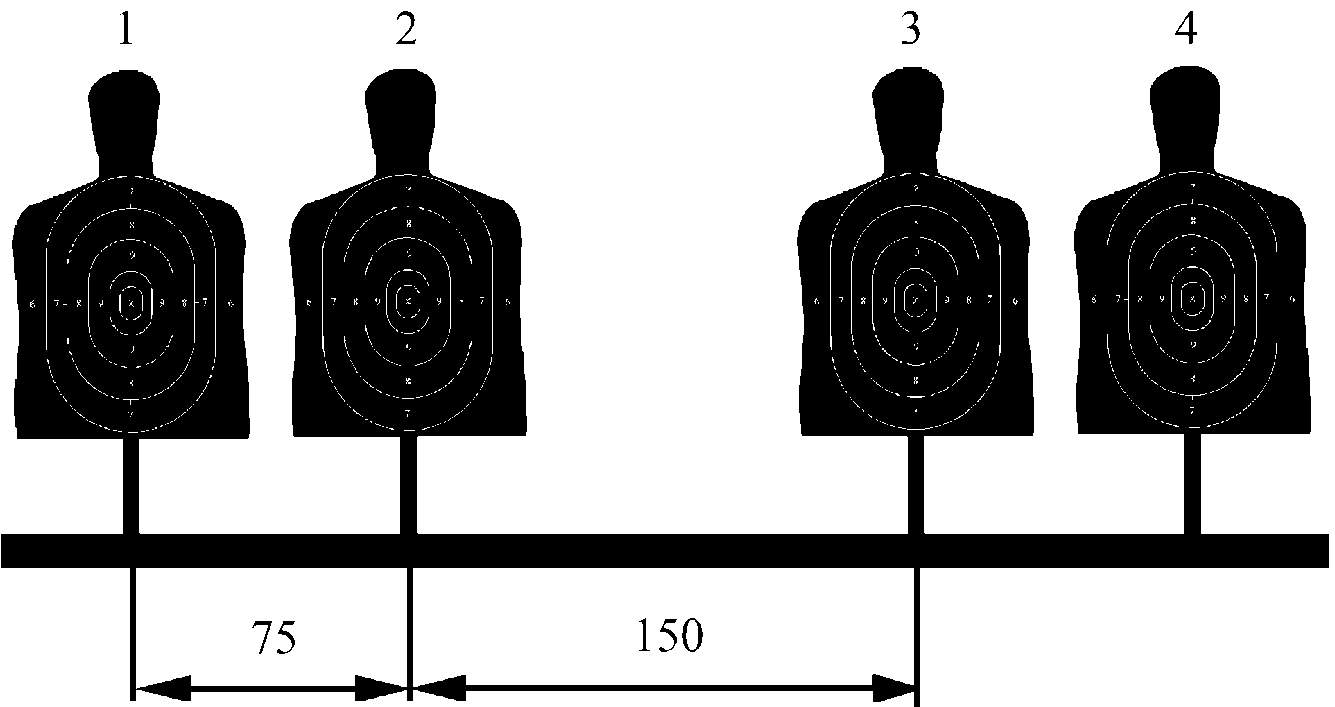 ПБ-81-я серия - стрельба ведётся по 4 мишеням № 1 (интерпол) по два выстрела в каждую мишень. После команды судьи «вперёд» спортсмен перемещается с рубежа  до рубежа , извлекает пистолет из кобуры, выключает предохранитель, досылает патрон в патронник и производит стрельбу из положения стоя с одной или из двух рук. Время выполнения первой серии с начала старта 20 секунд;2-я серия - стрельба ведётся по 4 мишеням № 1 (интерпол) по два выстрела в каждую мишень. После команды судьи «вперёд» спортсмен перемещается с рубежа  до рубежа , извлекает пистолет из кобуры, выключает предохранитель, досылает патрон в патронник и производит стрельбу из положения стоя с одной или из двух рук. Время выполнения второй серии с начала старта 20 секунд.Резолюция председателя мандатной комиссии_____________________
_____________________З А Я В К Аот команды ____________________________________________на участие в соревнованиях по служебному двоеборью и лыжным гонкам среди сотрудников органов безопасности и правопорядка Тюменской области, проводимых 8, 9 февраля 2024 года в г. ТюмениК участию в соревнованиях допускается _____________человек_________________________ / __________________________ /                                                                                                                                                 (подпись врача и печать мед. учреждения)                                                 Представитель команды – ____________________________________________                                                                                 (звание, Ф.И.О.)                                                                           Начальник______________________________________________________________                              м.п.                                                        / _____________________ /«_____» ___________ 2024годПриложение № 1 к Положению о проведении соревнований по служебному двоеборью и лыжным гонкам среди сотрудников органов безопасности и правопорядка Тюменской областиОчкиМужчиныМужчиныЖенщиныЖенщиныОчкиМужчиныМужчиныЖенщиныЖенщиныОчкиСтрельба ПБ-8Лыжные гонкиОчкиЛыжные гонки         ОчкиСтрельба ПБ-8Лыжные гонкиОчкиЛыжные гонки         16016025,4016014,4511714328,1811715,3615925,4215914,45,511628,2411615,3815825,4415814,4611514228,3111515,4015715925,4615714,46,511428,3811415,4215625,4815614,4711314128,4511315,4415525,5015514,47,511228,5211215,4615415825,5215414,4811114029,0011115,4915325,5415314,48,511029,0811015,5215225,5615214,4910913929,1610915,5515115725,5815114,49,510829,2410815,5815026,0015014,5010713829,3310716,0114926,0214914,50,510629,4210616,0414815626,0414814,5110513729,5110516,0714726,0614714,51,510430,0010416,1014626,0914614,5210313630,1010316,1414515526,1214514,52,510230,2010216,1814426,1514414,5310113530,3010116,2214326,1814314,5410030,4010016,2614215426,2114214,559913430,509916,3014126,2414114,569831,009816,3414026,2814014,579713331,109716,3913915326,3213914,589631,209616,4413826,3613814,599513231,309516,5013726,4013715,009431,509416,5713615226,4413615,019313132,109317,0413526,4813515,029232,309217,1113426,5213415,049113032,509117,1813315126,5613315,059033,109017,2513227,0013215,078912933,308917,3313115027,0513115,088833,508817,4113027,1013015,108712834,118717,4912914927,1512915,128634,328617,5712827,2012815,148512734,538518,0512714827,2512715,168435,148418,1412627,3012615,188312635,358318,2312514727,3512515,208235,568218,3212427,4012415,228112536,178118,4112314627,4512315,248036,388018,5012227,5012215,267912437,037918,5912114527,5512115,287837,287819,0812028,0012015,307712337,537719,1711914428,0611915,327638,187619,2611828,1211815,347512238,437519,35ОчкиМужчиныМужчиныЖенщиныЖенщиныОчкиМужчиныМужчиныЖенщиныЖенщиныОчкиСтрельба ПБ-8Лыжные гонкиОчкиЛыжные гонки         ОчкиСтрельба ПБ-8Лыжные гонкиОчкиЛыжные гонки         7439,087419,44186770,241830,587312139,347319,53176671,021731,137240,007220,02166571,401631,287112040,267120,11156472,181531,437011940,527020,21146372,561431,586911841,186920,31136273,341332,136811741,446820,41126174,121232,286711642,106720,51116075,001132,436611542,366621,01105975,001032,586511443,026521,1195876,00933,186411343,346421,2285777,00833,386311244,066321,3375678,00733,586211144,386221,4465579,00634,406111045,106121,5655480,00535,106010945,426022,0845381,00435,405910846,145922,2035282,00336,105810746,465822,3225183,00236,405710647,185722,4415084,00137,105610547,505622,56последующие результаты 0 очковпоследующие результаты 0 очковпоследующие результаты 0 очковпоследующие результаты 0 очковпоследующие результаты 0 очков5510448,235523,08Примечание:1. Если результат, показанный спортсменом, находится между двумя указанными в таблице результатами, то при определении количества баллов он приравнивается к худшему из них. Примечание:1. Если результат, показанный спортсменом, находится между двумя указанными в таблице результатами, то при определении количества баллов он приравнивается к худшему из них. Примечание:1. Если результат, показанный спортсменом, находится между двумя указанными в таблице результатами, то при определении количества баллов он приравнивается к худшему из них. Примечание:1. Если результат, показанный спортсменом, находится между двумя указанными в таблице результатами, то при определении количества баллов он приравнивается к худшему из них. Примечание:1. Если результат, показанный спортсменом, находится между двумя указанными в таблице результатами, то при определении количества баллов он приравнивается к худшему из них. 5410348,565423,20Примечание:1. Если результат, показанный спортсменом, находится между двумя указанными в таблице результатами, то при определении количества баллов он приравнивается к худшему из них. Примечание:1. Если результат, показанный спортсменом, находится между двумя указанными в таблице результатами, то при определении количества баллов он приравнивается к худшему из них. Примечание:1. Если результат, показанный спортсменом, находится между двумя указанными в таблице результатами, то при определении количества баллов он приравнивается к худшему из них. Примечание:1. Если результат, показанный спортсменом, находится между двумя указанными в таблице результатами, то при определении количества баллов он приравнивается к худшему из них. Примечание:1. Если результат, показанный спортсменом, находится между двумя указанными в таблице результатами, то при определении количества баллов он приравнивается к худшему из них. 5310249,295323,32Примечание:1. Если результат, показанный спортсменом, находится между двумя указанными в таблице результатами, то при определении количества баллов он приравнивается к худшему из них. Примечание:1. Если результат, показанный спортсменом, находится между двумя указанными в таблице результатами, то при определении количества баллов он приравнивается к худшему из них. Примечание:1. Если результат, показанный спортсменом, находится между двумя указанными в таблице результатами, то при определении количества баллов он приравнивается к худшему из них. Примечание:1. Если результат, показанный спортсменом, находится между двумя указанными в таблице результатами, то при определении количества баллов он приравнивается к худшему из них. Примечание:1. Если результат, показанный спортсменом, находится между двумя указанными в таблице результатами, то при определении количества баллов он приравнивается к худшему из них. 5210150,025223,44Примечание:1. Если результат, показанный спортсменом, находится между двумя указанными в таблице результатами, то при определении количества баллов он приравнивается к худшему из них. Примечание:1. Если результат, показанный спортсменом, находится между двумя указанными в таблице результатами, то при определении количества баллов он приравнивается к худшему из них. Примечание:1. Если результат, показанный спортсменом, находится между двумя указанными в таблице результатами, то при определении количества баллов он приравнивается к худшему из них. Примечание:1. Если результат, показанный спортсменом, находится между двумя указанными в таблице результатами, то при определении количества баллов он приравнивается к худшему из них. Примечание:1. Если результат, показанный спортсменом, находится между двумя указанными в таблице результатами, то при определении количества баллов он приравнивается к худшему из них. 5110050,355123,56Примечание:1. Если результат, показанный спортсменом, находится между двумя указанными в таблице результатами, то при определении количества баллов он приравнивается к худшему из них. Примечание:1. Если результат, показанный спортсменом, находится между двумя указанными в таблице результатами, то при определении количества баллов он приравнивается к худшему из них. Примечание:1. Если результат, показанный спортсменом, находится между двумя указанными в таблице результатами, то при определении количества баллов он приравнивается к худшему из них. Примечание:1. Если результат, показанный спортсменом, находится между двумя указанными в таблице результатами, то при определении количества баллов он приравнивается к худшему из них. Примечание:1. Если результат, показанный спортсменом, находится между двумя указанными в таблице результатами, то при определении количества баллов он приравнивается к худшему из них. 509951,085024,08Примечание:1. Если результат, показанный спортсменом, находится между двумя указанными в таблице результатами, то при определении количества баллов он приравнивается к худшему из них. Примечание:1. Если результат, показанный спортсменом, находится между двумя указанными в таблице результатами, то при определении количества баллов он приравнивается к худшему из них. Примечание:1. Если результат, показанный спортсменом, находится между двумя указанными в таблице результатами, то при определении количества баллов он приравнивается к худшему из них. Примечание:1. Если результат, показанный спортсменом, находится между двумя указанными в таблице результатами, то при определении количества баллов он приравнивается к худшему из них. Примечание:1. Если результат, показанный спортсменом, находится между двумя указанными в таблице результатами, то при определении количества баллов он приравнивается к худшему из них. 499851,434924,20Примечание:1. Если результат, показанный спортсменом, находится между двумя указанными в таблице результатами, то при определении количества баллов он приравнивается к худшему из них. Примечание:1. Если результат, показанный спортсменом, находится между двумя указанными в таблице результатами, то при определении количества баллов он приравнивается к худшему из них. Примечание:1. Если результат, показанный спортсменом, находится между двумя указанными в таблице результатами, то при определении количества баллов он приравнивается к худшему из них. Примечание:1. Если результат, показанный спортсменом, находится между двумя указанными в таблице результатами, то при определении количества баллов он приравнивается к худшему из них. Примечание:1. Если результат, показанный спортсменом, находится между двумя указанными в таблице результатами, то при определении количества баллов он приравнивается к худшему из них. 489752,184824,32Примечание:1. Если результат, показанный спортсменом, находится между двумя указанными в таблице результатами, то при определении количества баллов он приравнивается к худшему из них. Примечание:1. Если результат, показанный спортсменом, находится между двумя указанными в таблице результатами, то при определении количества баллов он приравнивается к худшему из них. Примечание:1. Если результат, показанный спортсменом, находится между двумя указанными в таблице результатами, то при определении количества баллов он приравнивается к худшему из них. Примечание:1. Если результат, показанный спортсменом, находится между двумя указанными в таблице результатами, то при определении количества баллов он приравнивается к худшему из них. Примечание:1. Если результат, показанный спортсменом, находится между двумя указанными в таблице результатами, то при определении количества баллов он приравнивается к худшему из них. 479652,534724,44Примечание:1. Если результат, показанный спортсменом, находится между двумя указанными в таблице результатами, то при определении количества баллов он приравнивается к худшему из них. Примечание:1. Если результат, показанный спортсменом, находится между двумя указанными в таблице результатами, то при определении количества баллов он приравнивается к худшему из них. Примечание:1. Если результат, показанный спортсменом, находится между двумя указанными в таблице результатами, то при определении количества баллов он приравнивается к худшему из них. Примечание:1. Если результат, показанный спортсменом, находится между двумя указанными в таблице результатами, то при определении количества баллов он приравнивается к худшему из них. Примечание:1. Если результат, показанный спортсменом, находится между двумя указанными в таблице результатами, то при определении количества баллов он приравнивается к худшему из них. 469553,284624,56Примечание:1. Если результат, показанный спортсменом, находится между двумя указанными в таблице результатами, то при определении количества баллов он приравнивается к худшему из них. Примечание:1. Если результат, показанный спортсменом, находится между двумя указанными в таблице результатами, то при определении количества баллов он приравнивается к худшему из них. Примечание:1. Если результат, показанный спортсменом, находится между двумя указанными в таблице результатами, то при определении количества баллов он приравнивается к худшему из них. Примечание:1. Если результат, показанный спортсменом, находится между двумя указанными в таблице результатами, то при определении количества баллов он приравнивается к худшему из них. Примечание:1. Если результат, показанный спортсменом, находится между двумя указанными в таблице результатами, то при определении количества баллов он приравнивается к худшему из них. 459454,034525,08Примечание:1. Если результат, показанный спортсменом, находится между двумя указанными в таблице результатами, то при определении количества баллов он приравнивается к худшему из них. Примечание:1. Если результат, показанный спортсменом, находится между двумя указанными в таблице результатами, то при определении количества баллов он приравнивается к худшему из них. Примечание:1. Если результат, показанный спортсменом, находится между двумя указанными в таблице результатами, то при определении количества баллов он приравнивается к худшему из них. Примечание:1. Если результат, показанный спортсменом, находится между двумя указанными в таблице результатами, то при определении количества баллов он приравнивается к худшему из них. Примечание:1. Если результат, показанный спортсменом, находится между двумя указанными в таблице результатами, то при определении количества баллов он приравнивается к худшему из них. 449354,384425,20Примечание:1. Если результат, показанный спортсменом, находится между двумя указанными в таблице результатами, то при определении количества баллов он приравнивается к худшему из них. Примечание:1. Если результат, показанный спортсменом, находится между двумя указанными в таблице результатами, то при определении количества баллов он приравнивается к худшему из них. Примечание:1. Если результат, показанный спортсменом, находится между двумя указанными в таблице результатами, то при определении количества баллов он приравнивается к худшему из них. Примечание:1. Если результат, показанный спортсменом, находится между двумя указанными в таблице результатами, то при определении количества баллов он приравнивается к худшему из них. Примечание:1. Если результат, показанный спортсменом, находится между двумя указанными в таблице результатами, то при определении количества баллов он приравнивается к худшему из них. 439255,134325,32Примечание:1. Если результат, показанный спортсменом, находится между двумя указанными в таблице результатами, то при определении количества баллов он приравнивается к худшему из них. Примечание:1. Если результат, показанный спортсменом, находится между двумя указанными в таблице результатами, то при определении количества баллов он приравнивается к худшему из них. Примечание:1. Если результат, показанный спортсменом, находится между двумя указанными в таблице результатами, то при определении количества баллов он приравнивается к худшему из них. Примечание:1. Если результат, показанный спортсменом, находится между двумя указанными в таблице результатами, то при определении количества баллов он приравнивается к худшему из них. Примечание:1. Если результат, показанный спортсменом, находится между двумя указанными в таблице результатами, то при определении количества баллов он приравнивается к худшему из них. 429155,484225,44Примечание:1. Если результат, показанный спортсменом, находится между двумя указанными в таблице результатами, то при определении количества баллов он приравнивается к худшему из них. Примечание:1. Если результат, показанный спортсменом, находится между двумя указанными в таблице результатами, то при определении количества баллов он приравнивается к худшему из них. Примечание:1. Если результат, показанный спортсменом, находится между двумя указанными в таблице результатами, то при определении количества баллов он приравнивается к худшему из них. Примечание:1. Если результат, показанный спортсменом, находится между двумя указанными в таблице результатами, то при определении количества баллов он приравнивается к худшему из них. Примечание:1. Если результат, показанный спортсменом, находится между двумя указанными в таблице результатами, то при определении количества баллов он приравнивается к худшему из них. 419056,234125,56Примечание:1. Если результат, показанный спортсменом, находится между двумя указанными в таблице результатами, то при определении количества баллов он приравнивается к худшему из них. Примечание:1. Если результат, показанный спортсменом, находится между двумя указанными в таблице результатами, то при определении количества баллов он приравнивается к худшему из них. Примечание:1. Если результат, показанный спортсменом, находится между двумя указанными в таблице результатами, то при определении количества баллов он приравнивается к худшему из них. Примечание:1. Если результат, показанный спортсменом, находится между двумя указанными в таблице результатами, то при определении количества баллов он приравнивается к худшему из них. Примечание:1. Если результат, показанный спортсменом, находится между двумя указанными в таблице результатами, то при определении количества баллов он приравнивается к худшему из них. 408956,584026,08Примечание:1. Если результат, показанный спортсменом, находится между двумя указанными в таблице результатами, то при определении количества баллов он приравнивается к худшему из них. Примечание:1. Если результат, показанный спортсменом, находится между двумя указанными в таблице результатами, то при определении количества баллов он приравнивается к худшему из них. Примечание:1. Если результат, показанный спортсменом, находится между двумя указанными в таблице результатами, то при определении количества баллов он приравнивается к худшему из них. Примечание:1. Если результат, показанный спортсменом, находится между двумя указанными в таблице результатами, то при определении количества баллов он приравнивается к худшему из них. Примечание:1. Если результат, показанный спортсменом, находится между двумя указанными в таблице результатами, то при определении количества баллов он приравнивается к худшему из них. 398857,533926,20Примечание:1. Если результат, показанный спортсменом, находится между двумя указанными в таблице результатами, то при определении количества баллов он приравнивается к худшему из них. Примечание:1. Если результат, показанный спортсменом, находится между двумя указанными в таблице результатами, то при определении количества баллов он приравнивается к худшему из них. Примечание:1. Если результат, показанный спортсменом, находится между двумя указанными в таблице результатами, то при определении количества баллов он приравнивается к худшему из них. Примечание:1. Если результат, показанный спортсменом, находится между двумя указанными в таблице результатами, то при определении количества баллов он приравнивается к худшему из них. Примечание:1. Если результат, показанный спортсменом, находится между двумя указанными в таблице результатами, то при определении количества баллов он приравнивается к худшему из них. 388758,083826,32Примечание:1. Если результат, показанный спортсменом, находится между двумя указанными в таблице результатами, то при определении количества баллов он приравнивается к худшему из них. Примечание:1. Если результат, показанный спортсменом, находится между двумя указанными в таблице результатами, то при определении количества баллов он приравнивается к худшему из них. Примечание:1. Если результат, показанный спортсменом, находится между двумя указанными в таблице результатами, то при определении количества баллов он приравнивается к худшему из них. Примечание:1. Если результат, показанный спортсменом, находится между двумя указанными в таблице результатами, то при определении количества баллов он приравнивается к худшему из них. Примечание:1. Если результат, показанный спортсменом, находится между двумя указанными в таблице результатами, то при определении количества баллов он приравнивается к худшему из них. 378658,433726,44Примечание:1. Если результат, показанный спортсменом, находится между двумя указанными в таблице результатами, то при определении количества баллов он приравнивается к худшему из них. Примечание:1. Если результат, показанный спортсменом, находится между двумя указанными в таблице результатами, то при определении количества баллов он приравнивается к худшему из них. Примечание:1. Если результат, показанный спортсменом, находится между двумя указанными в таблице результатами, то при определении количества баллов он приравнивается к худшему из них. Примечание:1. Если результат, показанный спортсменом, находится между двумя указанными в таблице результатами, то при определении количества баллов он приравнивается к худшему из них. Примечание:1. Если результат, показанный спортсменом, находится между двумя указанными в таблице результатами, то при определении количества баллов он приравнивается к худшему из них. 368559,183626,56Примечание:1. Если результат, показанный спортсменом, находится между двумя указанными в таблице результатами, то при определении количества баллов он приравнивается к худшему из них. Примечание:1. Если результат, показанный спортсменом, находится между двумя указанными в таблице результатами, то при определении количества баллов он приравнивается к худшему из них. Примечание:1. Если результат, показанный спортсменом, находится между двумя указанными в таблице результатами, то при определении количества баллов он приравнивается к худшему из них. Примечание:1. Если результат, показанный спортсменом, находится между двумя указанными в таблице результатами, то при определении количества баллов он приравнивается к худшему из них. Примечание:1. Если результат, показанный спортсменом, находится между двумя указанными в таблице результатами, то при определении количества баллов он приравнивается к худшему из них. 358459,533527,08Примечание:1. Если результат, показанный спортсменом, находится между двумя указанными в таблице результатами, то при определении количества баллов он приравнивается к худшему из них. Примечание:1. Если результат, показанный спортсменом, находится между двумя указанными в таблице результатами, то при определении количества баллов он приравнивается к худшему из них. Примечание:1. Если результат, показанный спортсменом, находится между двумя указанными в таблице результатами, то при определении количества баллов он приравнивается к худшему из них. Примечание:1. Если результат, показанный спортсменом, находится между двумя указанными в таблице результатами, то при определении количества баллов он приравнивается к худшему из них. Примечание:1. Если результат, показанный спортсменом, находится между двумя указанными в таблице результатами, то при определении количества баллов он приравнивается к худшему из них. 348360,283427,20Примечание:1. Если результат, показанный спортсменом, находится между двумя указанными в таблице результатами, то при определении количества баллов он приравнивается к худшему из них. Примечание:1. Если результат, показанный спортсменом, находится между двумя указанными в таблице результатами, то при определении количества баллов он приравнивается к худшему из них. Примечание:1. Если результат, показанный спортсменом, находится между двумя указанными в таблице результатами, то при определении количества баллов он приравнивается к худшему из них. Примечание:1. Если результат, показанный спортсменом, находится между двумя указанными в таблице результатами, то при определении количества баллов он приравнивается к худшему из них. Примечание:1. Если результат, показанный спортсменом, находится между двумя указанными в таблице результатами, то при определении количества баллов он приравнивается к худшему из них. 338261,033327,32Примечание:1. Если результат, показанный спортсменом, находится между двумя указанными в таблице результатами, то при определении количества баллов он приравнивается к худшему из них. Примечание:1. Если результат, показанный спортсменом, находится между двумя указанными в таблице результатами, то при определении количества баллов он приравнивается к худшему из них. Примечание:1. Если результат, показанный спортсменом, находится между двумя указанными в таблице результатами, то при определении количества баллов он приравнивается к худшему из них. Примечание:1. Если результат, показанный спортсменом, находится между двумя указанными в таблице результатами, то при определении количества баллов он приравнивается к худшему из них. Примечание:1. Если результат, показанный спортсменом, находится между двумя указанными в таблице результатами, то при определении количества баллов он приравнивается к худшему из них. 328161,383227,44Примечание:1. Если результат, показанный спортсменом, находится между двумя указанными в таблице результатами, то при определении количества баллов он приравнивается к худшему из них. Примечание:1. Если результат, показанный спортсменом, находится между двумя указанными в таблице результатами, то при определении количества баллов он приравнивается к худшему из них. Примечание:1. Если результат, показанный спортсменом, находится между двумя указанными в таблице результатами, то при определении количества баллов он приравнивается к худшему из них. Примечание:1. Если результат, показанный спортсменом, находится между двумя указанными в таблице результатами, то при определении количества баллов он приравнивается к худшему из них. Примечание:1. Если результат, показанный спортсменом, находится между двумя указанными в таблице результатами, то при определении количества баллов он приравнивается к худшему из них. 318062,133127,56Примечание:1. Если результат, показанный спортсменом, находится между двумя указанными в таблице результатами, то при определении количества баллов он приравнивается к худшему из них. Примечание:1. Если результат, показанный спортсменом, находится между двумя указанными в таблице результатами, то при определении количества баллов он приравнивается к худшему из них. Примечание:1. Если результат, показанный спортсменом, находится между двумя указанными в таблице результатами, то при определении количества баллов он приравнивается к худшему из них. Примечание:1. Если результат, показанный спортсменом, находится между двумя указанными в таблице результатами, то при определении количества баллов он приравнивается к худшему из них. Примечание:1. Если результат, показанный спортсменом, находится между двумя указанными в таблице результатами, то при определении количества баллов он приравнивается к худшему из них. 307962,483028,08Примечание:1. Если результат, показанный спортсменом, находится между двумя указанными в таблице результатами, то при определении количества баллов он приравнивается к худшему из них. Примечание:1. Если результат, показанный спортсменом, находится между двумя указанными в таблице результатами, то при определении количества баллов он приравнивается к худшему из них. Примечание:1. Если результат, показанный спортсменом, находится между двумя указанными в таблице результатами, то при определении количества баллов он приравнивается к худшему из них. Примечание:1. Если результат, показанный спортсменом, находится между двумя указанными в таблице результатами, то при определении количества баллов он приравнивается к худшему из них. Примечание:1. Если результат, показанный спортсменом, находится между двумя указанными в таблице результатами, то при определении количества баллов он приравнивается к худшему из них. 297863,262928,22Примечание:1. Если результат, показанный спортсменом, находится между двумя указанными в таблице результатами, то при определении количества баллов он приравнивается к худшему из них. Примечание:1. Если результат, показанный спортсменом, находится между двумя указанными в таблице результатами, то при определении количества баллов он приравнивается к худшему из них. Примечание:1. Если результат, показанный спортсменом, находится между двумя указанными в таблице результатами, то при определении количества баллов он приравнивается к худшему из них. Примечание:1. Если результат, показанный спортсменом, находится между двумя указанными в таблице результатами, то при определении количества баллов он приравнивается к худшему из них. Примечание:1. Если результат, показанный спортсменом, находится между двумя указанными в таблице результатами, то при определении количества баллов он приравнивается к худшему из них. 287764,042828,36Примечание:1. Если результат, показанный спортсменом, находится между двумя указанными в таблице результатами, то при определении количества баллов он приравнивается к худшему из них. Примечание:1. Если результат, показанный спортсменом, находится между двумя указанными в таблице результатами, то при определении количества баллов он приравнивается к худшему из них. Примечание:1. Если результат, показанный спортсменом, находится между двумя указанными в таблице результатами, то при определении количества баллов он приравнивается к худшему из них. Примечание:1. Если результат, показанный спортсменом, находится между двумя указанными в таблице результатами, то при определении количества баллов он приравнивается к худшему из них. Примечание:1. Если результат, показанный спортсменом, находится между двумя указанными в таблице результатами, то при определении количества баллов он приравнивается к худшему из них. 277664,422728,50Примечание:1. Если результат, показанный спортсменом, находится между двумя указанными в таблице результатами, то при определении количества баллов он приравнивается к худшему из них. Примечание:1. Если результат, показанный спортсменом, находится между двумя указанными в таблице результатами, то при определении количества баллов он приравнивается к худшему из них. Примечание:1. Если результат, показанный спортсменом, находится между двумя указанными в таблице результатами, то при определении количества баллов он приравнивается к худшему из них. Примечание:1. Если результат, показанный спортсменом, находится между двумя указанными в таблице результатами, то при определении количества баллов он приравнивается к худшему из них. Примечание:1. Если результат, показанный спортсменом, находится между двумя указанными в таблице результатами, то при определении количества баллов он приравнивается к худшему из них. 267565,202629,04Примечание:1. Если результат, показанный спортсменом, находится между двумя указанными в таблице результатами, то при определении количества баллов он приравнивается к худшему из них. Примечание:1. Если результат, показанный спортсменом, находится между двумя указанными в таблице результатами, то при определении количества баллов он приравнивается к худшему из них. Примечание:1. Если результат, показанный спортсменом, находится между двумя указанными в таблице результатами, то при определении количества баллов он приравнивается к худшему из них. Примечание:1. Если результат, показанный спортсменом, находится между двумя указанными в таблице результатами, то при определении количества баллов он приравнивается к худшему из них. Примечание:1. Если результат, показанный спортсменом, находится между двумя указанными в таблице результатами, то при определении количества баллов он приравнивается к худшему из них. 257465,582529,18Примечание:1. Если результат, показанный спортсменом, находится между двумя указанными в таблице результатами, то при определении количества баллов он приравнивается к худшему из них. Примечание:1. Если результат, показанный спортсменом, находится между двумя указанными в таблице результатами, то при определении количества баллов он приравнивается к худшему из них. Примечание:1. Если результат, показанный спортсменом, находится между двумя указанными в таблице результатами, то при определении количества баллов он приравнивается к худшему из них. Примечание:1. Если результат, показанный спортсменом, находится между двумя указанными в таблице результатами, то при определении количества баллов он приравнивается к худшему из них. Примечание:1. Если результат, показанный спортсменом, находится между двумя указанными в таблице результатами, то при определении количества баллов он приравнивается к худшему из них. 247366,362429,32Примечание:1. Если результат, показанный спортсменом, находится между двумя указанными в таблице результатами, то при определении количества баллов он приравнивается к худшему из них. Примечание:1. Если результат, показанный спортсменом, находится между двумя указанными в таблице результатами, то при определении количества баллов он приравнивается к худшему из них. Примечание:1. Если результат, показанный спортсменом, находится между двумя указанными в таблице результатами, то при определении количества баллов он приравнивается к худшему из них. Примечание:1. Если результат, показанный спортсменом, находится между двумя указанными в таблице результатами, то при определении количества баллов он приравнивается к худшему из них. Примечание:1. Если результат, показанный спортсменом, находится между двумя указанными в таблице результатами, то при определении количества баллов он приравнивается к худшему из них. 237267,142329,46Примечание:1. Если результат, показанный спортсменом, находится между двумя указанными в таблице результатами, то при определении количества баллов он приравнивается к худшему из них. Примечание:1. Если результат, показанный спортсменом, находится между двумя указанными в таблице результатами, то при определении количества баллов он приравнивается к худшему из них. Примечание:1. Если результат, показанный спортсменом, находится между двумя указанными в таблице результатами, то при определении количества баллов он приравнивается к худшему из них. Примечание:1. Если результат, показанный спортсменом, находится между двумя указанными в таблице результатами, то при определении количества баллов он приравнивается к худшему из них. Примечание:1. Если результат, показанный спортсменом, находится между двумя указанными в таблице результатами, то при определении количества баллов он приравнивается к худшему из них. 227167,522230,00Примечание:1. Если результат, показанный спортсменом, находится между двумя указанными в таблице результатами, то при определении количества баллов он приравнивается к худшему из них. Примечание:1. Если результат, показанный спортсменом, находится между двумя указанными в таблице результатами, то при определении количества баллов он приравнивается к худшему из них. Примечание:1. Если результат, показанный спортсменом, находится между двумя указанными в таблице результатами, то при определении количества баллов он приравнивается к худшему из них. Примечание:1. Если результат, показанный спортсменом, находится между двумя указанными в таблице результатами, то при определении количества баллов он приравнивается к худшему из них. Примечание:1. Если результат, показанный спортсменом, находится между двумя указанными в таблице результатами, то при определении количества баллов он приравнивается к худшему из них. 217068,302130,14Примечание:1. Если результат, показанный спортсменом, находится между двумя указанными в таблице результатами, то при определении количества баллов он приравнивается к худшему из них. Примечание:1. Если результат, показанный спортсменом, находится между двумя указанными в таблице результатами, то при определении количества баллов он приравнивается к худшему из них. Примечание:1. Если результат, показанный спортсменом, находится между двумя указанными в таблице результатами, то при определении количества баллов он приравнивается к худшему из них. Примечание:1. Если результат, показанный спортсменом, находится между двумя указанными в таблице результатами, то при определении количества баллов он приравнивается к худшему из них. Примечание:1. Если результат, показанный спортсменом, находится между двумя указанными в таблице результатами, то при определении количества баллов он приравнивается к худшему из них. 206969,082030,28Примечание:1. Если результат, показанный спортсменом, находится между двумя указанными в таблице результатами, то при определении количества баллов он приравнивается к худшему из них. Примечание:1. Если результат, показанный спортсменом, находится между двумя указанными в таблице результатами, то при определении количества баллов он приравнивается к худшему из них. Примечание:1. Если результат, показанный спортсменом, находится между двумя указанными в таблице результатами, то при определении количества баллов он приравнивается к худшему из них. Примечание:1. Если результат, показанный спортсменом, находится между двумя указанными в таблице результатами, то при определении количества баллов он приравнивается к худшему из них. Примечание:1. Если результат, показанный спортсменом, находится между двумя указанными в таблице результатами, то при определении количества баллов он приравнивается к худшему из них. 196869,461930,43Примечание:1. Если результат, показанный спортсменом, находится между двумя указанными в таблице результатами, то при определении количества баллов он приравнивается к худшему из них. Примечание:1. Если результат, показанный спортсменом, находится между двумя указанными в таблице результатами, то при определении количества баллов он приравнивается к худшему из них. Примечание:1. Если результат, показанный спортсменом, находится между двумя указанными в таблице результатами, то при определении количества баллов он приравнивается к худшему из них. Примечание:1. Если результат, показанный спортсменом, находится между двумя указанными в таблице результатами, то при определении количества баллов он приравнивается к худшему из них. Примечание:1. Если результат, показанный спортсменом, находится между двумя указанными в таблице результатами, то при определении количества баллов он приравнивается к худшему из них. Приложение № 2 к Положению о проведении соревнований по служебному двоеборью и лыжным гонкам среди сотрудников органов безопасности и правопорядка Тюменской областиИндивидуальные лыжные гонкиИндивидуальные лыжные гонкиИндивидуальные лыжные гонкиИндивидуальные лыжные гонкиСмешаннаякомбинированнаялыжная эстафетаСмешаннаякомбинированнаялыжная эстафетаМужчины до 35 лет(I группа)Мужчины до 35 лет(I группа)Мужчины 35-39 лет(II группа), 40 лет и старше (III группа) и женщиныМужчины 35-39 лет(II группа), 40 лет и старше (III группа) и женщиныСмешаннаякомбинированнаялыжная эстафетаСмешаннаякомбинированнаялыжная эстафетаЗанятое место Количество очковЗанятое место Количество очковЗанятое место Количество очков12345615512011752522172165349314315544741241505455105145643696142741787139839878136937969133103510510130113411411127123312312124133213213121143114114118153015 и последующие места 0 очков15 и последующие места 0 очков15115162915 и последующие места 0 очков15 и последующие места 0 очков16112172815 и последующие места 0 очков15 и последующие места 0 очкови так далее на 3 очка меньшеи так далее на 3 очка меньше182715 и последующие места 0 очков15 и последующие места 0 очкови так далее на 3 очка меньшеи так далее на 3 очка меньше192615 и последующие места 0 очков15 и последующие места 0 очкови так далее на 3 очка меньшеи так далее на 3 очка меньше202515 и последующие места 0 очков15 и последующие места 0 очкови так далее на 3 очка меньшеи так далее на 3 очка меньше212415 и последующие места 0 очков15 и последующие места 0 очкови так далее на 3 очка меньшеи так далее на 3 очка меньше222315 и последующие места 0 очков15 и последующие места 0 очкови так далее на 3 очка меньшеи так далее на 3 очка меньше232215 и последующие места 0 очков15 и последующие места 0 очкови так далее на 3 очка меньшеи так далее на 3 очка меньше242115 и последующие места 0 очков15 и последующие места 0 очкови так далее на 3 очка меньшеи так далее на 3 очка меньше252015 и последующие места 0 очков15 и последующие места 0 очкови так далее на 3 очка меньшеи так далее на 3 очка меньше261915 и последующие места 0 очков15 и последующие места 0 очкови так далее на 3 очка меньшеи так далее на 3 очка меньше271815 и последующие места 0 очков15 и последующие места 0 очкови так далее на 3 очка меньшеи так далее на 3 очка меньше281715 и последующие места 0 очков15 и последующие места 0 очкови так далее на 3 очка меньшеи так далее на 3 очка меньше291615 и последующие места 0 очков15 и последующие места 0 очкови так далее на 3 очка меньшеи так далее на 3 очка меньше301515 и последующие места 0 очков15 и последующие места 0 очкови так далее на 3 очка меньшеи так далее на 3 очка меньше311415 и последующие места 0 очков15 и последующие места 0 очкови так далее на 3 очка меньшеи так далее на 3 очка меньше321315 и последующие места 0 очков15 и последующие места 0 очкови так далее на 3 очка меньшеи так далее на 3 очка меньше331215 и последующие места 0 очков15 и последующие места 0 очкови так далее на 3 очка меньшеи так далее на 3 очка меньше341115 и последующие места 0 очков15 и последующие места 0 очкови так далее на 3 очка меньшеи так далее на 3 очка меньше351015 и последующие места 0 очков15 и последующие места 0 очкови так далее на 3 очка меньшеи так далее на 3 очка меньше36915 и последующие места 0 очков15 и последующие места 0 очкови так далее на 3 очка меньшеи так далее на 3 очка меньше37815 и последующие места 0 очков15 и последующие места 0 очкови так далее на 3 очка меньшеи так далее на 3 очка меньше38715 и последующие места 0 очков15 и последующие места 0 очкови так далее на 3 очка меньшеи так далее на 3 очка меньше39615 и последующие места 0 очков15 и последующие места 0 очкови так далее на 3 очка меньшеи так далее на 3 очка меньше40515 и последующие места 0 очков15 и последующие места 0 очкови так далее на 3 очка меньшеи так далее на 3 очка меньше41415 и последующие места 0 очков15 и последующие места 0 очкови так далее на 3 очка меньшеи так далее на 3 очка меньше42315 и последующие места 0 очков15 и последующие места 0 очкови так далее на 3 очка меньшеи так далее на 3 очка меньше43215 и последующие места 0 очков15 и последующие места 0 очкови так далее на 3 очка меньшеи так далее на 3 очка меньше44115 и последующие места 0 очков15 и последующие места 0 очкови так далее на 3 очка меньшеи так далее на 3 очка меньше45 и последующие места 0 очков45 и последующие места 0 очков15 и последующие места 0 очков15 и последующие места 0 очкови так далее на 3 очка меньшеи так далее на 3 очка меньшеПриложение № 3 к Положению о проведении соревнований по служебному двоеборью и лыжным гонкам среди сотрудников органов безопасности и правопорядка Тюменской областиПриложение № 4 к Положению о проведении соревнований по служебному двоеборью и лыжным гонкам среди сотрудников органов безопасности и правопорядка Тюменской области№ п/пФамилия, имя, отчествоЗвание, должность, подразделениеДатарожденияРазряд Возрастная     группаПодписьврача123456